ЛАБОРАТОРНАЯ РАБОТА №3 ПО ДИСЦИПЛИНЕ «СИСТЕМЫ УПРАВЛЕНИЯ ХИМИКО-ТЕХНОЛОГИЧЕСКИМИ ПРОЦЕССАМИ»ВАРИАНТ 3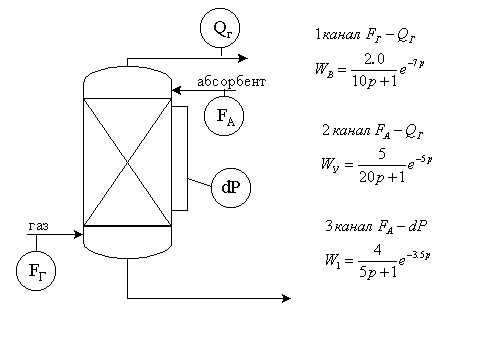 Передаточная функция по каналу управления расход абсорбента, FА – состав газа, Qг:Передаточная функция по каналу возмущения расход газа, Fг – состав газа, Qг:Передаточная функция по вспомогательному каналу расход абсорбента, FА – перепад давления, dP: